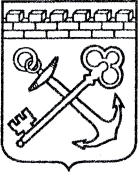 АДМИНИСТРАЦИЯ ЛЕНИНГРАДСКОЙ ОБЛАСТИКОМИТЕТ ПО СОХРАНЕНИЮ КУЛЬТУРНОГО НАСЛЕДИЯ ЛЕНИНГРАДСКОЙ ОБЛАСТИПРИКАЗ«___»____________2021 г.                                                         №___________________                                                                                                    Санкт-ПетербургОб установлении предмета охраны объекта культурного наследия федерального значения «Геодезический пункт «Мякипяллюс» («Мекипелюс»; точка Е) измерения «Русской дуги меридиана» («Дуги Струве»)», расположенного по адресу: Ленинградская область, Кингисеппекий район, остров Гогланд, 1300 метров к юго-западу от пристани Сурюола, на вершинес отметкой «143,0», на скальной площадкеВ соответствии со статьями 9.1, 20, 33 Федерального закона                                                     от 25 июня 2002 года № 73-ФЗ «Об объектах культурного наследия (памятниках истории и культуры) народов Российской Федерации», ст. 4 закона Ленинградской области от 25 декабря 2015 года № 140-оз «О государственной охране, сохранении, использовании и популяризации объектов культурного наследия (памятников истории и культуры) народов Российской Федерации, расположенных                               на территории Ленинградской области», п. 2.1.1. Положения о комитете                           по сохранению культурного наследия Ленинградской области, утвержденного постановлением Правительства Ленинградской области от 24 декабря 2020 года                    № 850, приказываю: Установить предмет охраны объекта культурного наследия федерального значения «Геодезический пункт «Мякипяллюс» («Мекипелюс»; точка Е) измерения «Русской дуги меридиана» («Дуги Струве»), расположенного по адресу: Ленинградская область, Кингисеппекий район, остров Гогланд, 1300 метров                     к юго-западу от пристани Сурюола, на вершине с отметкой «143,0»,  на скальной площадке, принятого на государственную охрану Приказом Минкультуры России                от 16 июля 2019 года № 988, согласно приложению к настоящему приказу.Отделу по осуществлению полномочий Российской Федерации в сфере объектов культурного наследия комитета по сохранению культурного наследия Ленинградской области обеспечить внесение соответствующих сведений в Единый государственный реестр объектов культурного наследия (памятников истории                   и культуры) народов Российской Федерации.Сектору осуществления надзора за состоянием, содержанием, сохранением, использованием и популяризацией объектов культурного наследия комитета                      по сохранению культурного наследия Ленинградской области обеспечить размещение настоящего приказа на сайте комитета по сохранению культурного наследия Ленинградской области в информационно-телекоммуникационной сети «Интернет».Настоящий приказ вступает в силу со дня его официального опубликования.Контроль за исполнением настоящего приказа возложить на заместителя председателя комитета по сохранению культурного наследия Ленинградской области, уполномоченного в области сохранения, использования, популяризации 
и государственной охраны объектов культурного наследия (памятников истории 
и культуры) народов Российской Федерации.Заместитель Председателя ПравительстваЛенинградской области – председатель комитета по сохранению культурного наследия		                             В.О. Цой Приложениек приказу комитета по сохранению культурного наследияЛенинградской областиот «___» _____________2021 г.№ _________________________Предмет охраны объекта культурного наследия федерального значения «Геодезический пункт «Мякипяллюс» («Мекипелюс»; точка Е) измерения «Русской дуги меридиана» («Дуги Струве»)», расположенного по адресу: Ленинградская область, Кингисеппекий район, остров Гогланд, 1300 метров к юго-западу от пристани Сурюола, на вершине с отметкой «143,0», на скальной площадкеПредмет охраны может быть уточнен в процессе историко-культурных и реставрационных исследований, реставрационных работ.№п/пПредмет охраныОписание предмета охраныФотофиксация12341Объемно-пространственное решение:историческое местоположение: на территории острова Гогланд, к югу от бухты Сюркюля, на возвышенности, в соответствии с инструментально зафиксированным расположением точки Е в «Геодезической дуге Струве»;исторический рельеф площадки точки Е «Геодезической дуги Струве»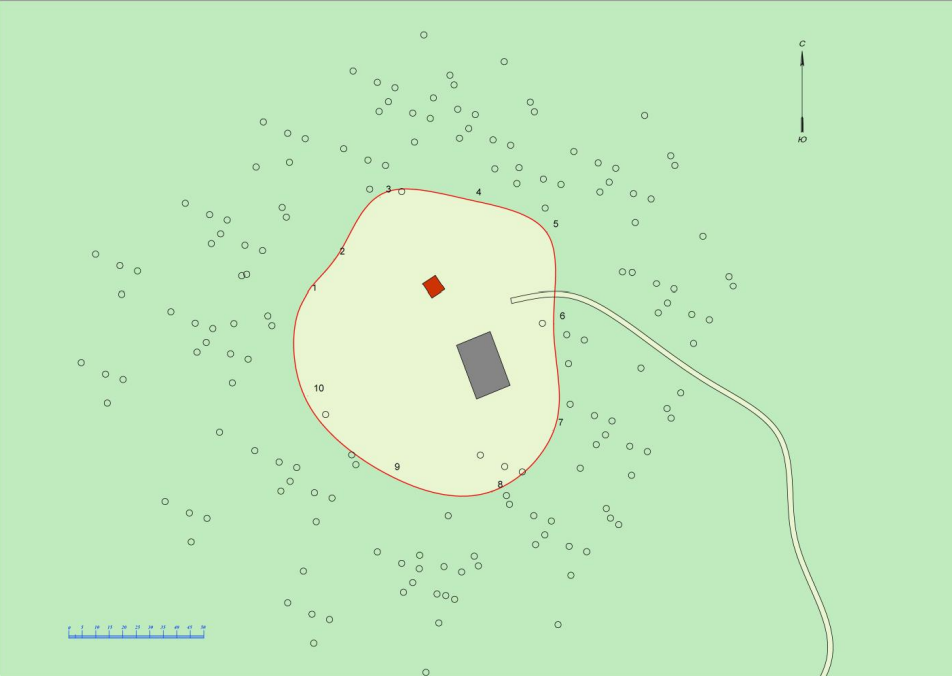 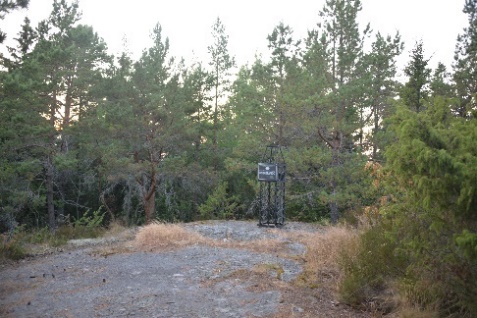 2Архитектурно-художественное решение:маркировка точки Е посредством короткого металлического стержня (болта) диаметром 10 пражских линий (23 мм), укреплённого в скальной поверхности с помощью свинцовой заливки;маркировочный штатив, представляющий собой трехъярусную конструкцию, вмонтированную в скалу, материал (металл), конфигурация (нижний и средний ярус – прямоугольные, верхний ярус в форме трапеции), оформление нижнего и среднего яруса конструкции фигурными решетками (рисунок – завитки);мемориальная табличка, укрепленная на штативе, материал (металл), с текстом: «ПЕРВОЕ ИЗМЕРЕНИЕ ДУГИ МЕРИДИАНА / В РОССИИ С 1816 ПО 1855 г. / ГЕОДЕЗИЧЕСКИЙ ПУНКТ / МЯКИПЯЛЛЮС / ЗАЛОЖЕН В 1826 г. В.Я. СТРУВЕ / ДО ИЗМАИЛА 841657 ТУАЗОВ / ДО ГАММЕРФЕСТА 606130 ТУАЗОВ»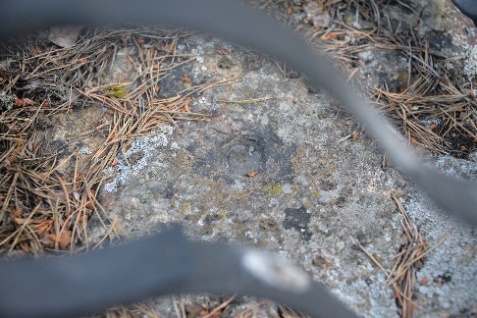 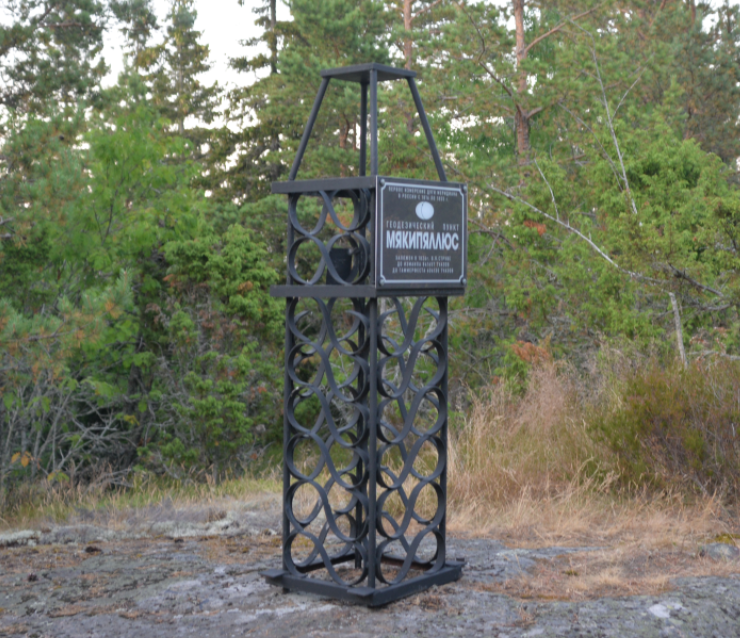 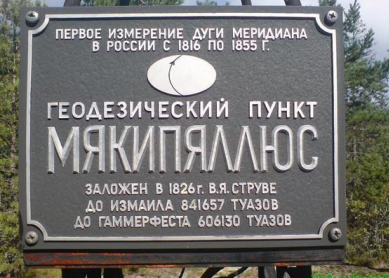 